Ogólnopolska Interdyscyplinarna Konferencja Naukowa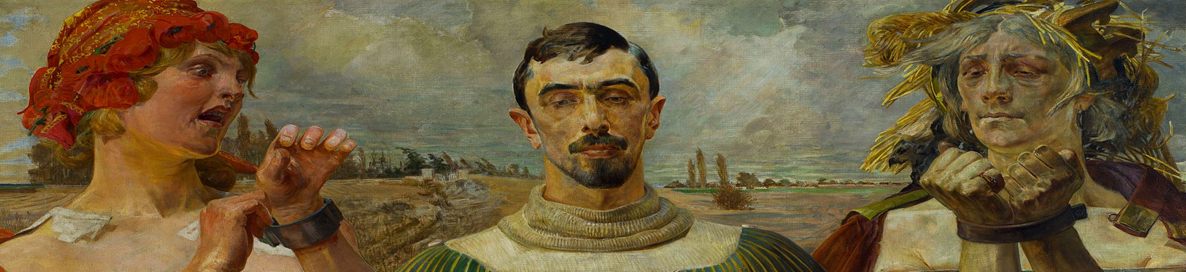 Społeczeństwo polskie dziś:samoświadomość, uznanie, edukacja8–9. 12. 2016 r.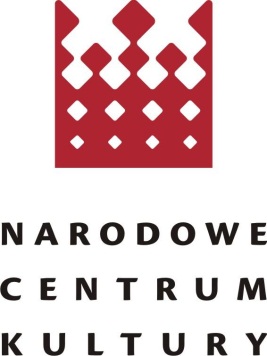 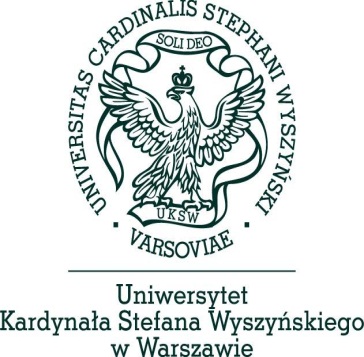 Organizatorzy:Narodowe Centrum Kultury,Zakład Metodologii Badań Literackichna Wydziale Nauk Humanistycznych UKSW8 GRUDNIA 2016 (czwartek)UKSW, Warszawa, ul. Dewajtis 5Aula Muzyczna10.00 – Otwarcie konferencji: przedstawiciel Władz Rektorskich UKSW i dr Mateusz Werner (wicedyrektor Narodowego Centrum Kultury)Społeczeństwo polskie – świadomość1. Prof. Krzysztof Dybciak (WNH UKSW): Przemiany świadomości narodowej Polaków po 1989 roku.2. Dr Jan Szomburg (Instytut Badań nad Gospodarką Rynkową, prezes Zarządu Kongresów Obywatelskich): Drogowskazy dojrzewania zbiorowego Polaków.3. Ks. prof. Jerzy Sikora (WNH UKSW): Kaznodziejskie narracje o Polsce – dzisiaj a dawniej.4. Prof. Grzegorz Łęcicki (WT UKSW): Obraz Kościoła w mediach III RP.11.30 – 12.00 Przerwa na kawęWiedza, wychowanie, edukacja1. P. Ewa Tomaszewska (poseł na Sejm Rzeczpospolitej Polskiej VIII kadencji): Reformy systemu edukacji – cele i zamierzenia.2. Prof. Sławomir Jacek Żurek (KUL): Co w szkolnej edukacji polonistycznej warto zmieniać, a czego nie?3. Prof. Tomasz Chachulski (WNH UKSW): Reformy systemu edukacji – kilka uwag o konsekwencjach.4. Prof. Wiesław Macek (WMP UKSW, Centrum Badań Kosmicznych PAN): Rola nauki w społeczeństwie opartym na wiedzy.Dyskusja nad referatami przedpołudniowymi14.00 – 14.45 ObiadDziedzictwo romantyczne1. Prof. Bogusław Dopart (UJ): Komu i do czego służy po roku 1989 tradycja romantyczna?2. Prof. Ewa Hoffmann-Piotrowska (UW): Romantyk mistyczny, romantyk pragmatyczny. Czy myśl polityczno-społeczna Adama Mickiewicza i Bogdana Jańskiego do czegoś dziś może nam się przydać?3. Prof. Andrzej Fabianowski (UW): Etnocentryzm i polikulturowość. Projekty ideowe polskich poetów epoki romantyzmu.4. Dr Michał Łuczewski (UW, Zespół d/s Polityki Tożsamości NCK): Nowoczesny król-duch.16.30 – 17.00 Przerwa na kawęPamięć i niepamięć1. Prof. Piotr Majewski (WNH UKSW, NIMOZ): Przeszłość jako inspiracja, przeszłość jako przestroga. Kultura pamięci i jej instytucje a kształtowanie postaw współczesnych Polaków.2. Mgr Maciej Błachowicz (UAM, Wydział Pedagogiczno-Artystyczny w Kaliszu): Średnie miasto polskie a dewastacja dziedzictwa kulturowego – cmentarze Kalisza i niepamięć.3. Mgr Przemysław Pawlak (Instytut Sztuki PAN, Instytut Witkacego): Zagłada księgozbiorów przyczyną i miarą kryzysu humanistyki. Kalisz XX w. – Warszawa XXI w.4. Dr Tomasz Kukołowicz (Narodowe Centrum Kultury): Pamięć wnuków Kresowiaków.5. Mgr Łukasz Kucharczyk (WNH UKSW): Tematyka narodowa we współczesnej literaturze i kulturze masowej.Dyskusja nad wszystkimi referatamiZakończenie obrad około 19.009 GRUDNIA 2016 (piątek)UKSW, Warszawa, ul. Dewajtis 5Sala 22310.00Społeczeństwo polskie – uznanie1. Dr Mateusz Werner (NCK, UKSW): Problemy kultury narodowej w Polsce.2. Mgr Dorota Dąbrowska (WNH UKSW): O współczesnej polskiej tożsamości – konfrontacja wybranych ujęć problematyki (Ewa Thompson, Agata Bielik-Robson, Ryszard Legutko).3. Prof. Małgorzata Jacyno (UW, Zespół d/s Polityk Lokalnych NCK): Solidarność i desolidaryzacja na peryferiach.11.30 – 12.00 Przerwa na kawęPolaków portret własny (w sztuce)1. Prof. Magdalena Saganiak (WNH UKSW, Zespół d/s Polityki Tożsamości NCK, Zespół Etyki Słowa): Mickiewicz – Norwid – Żeromski – Broniewski – Wojtyła – Różycki. Sześć razy o związku z ziemią rodzinną.2. Prof. Jacek Kopciński (WNH UKSW, IS PAN): Z życia naczelnych, czyli praktyki społeczne i kulturowe Polaków w dramaturgii Marka Kochana.3. Red. Kalina Zalewska (z-ca red. nacz. miesięcznika „Teatr”): Polski teatr po modernizacyjnym liftingu. Jaki obraz wspólnoty wyłania się ze współczesnych przedstawień?4. Mgr Jakub Jurkowski (WNH UKSW): Po co klasycyzm? Przemiany recepcji tradycji śródziemnomorskiej w najnowszej literaturze polskiej – rekonesans.5. Mgr Maciej Woźniak (WNH UKSW): Sposoby ukazywania pamięci o Polsce w prozie polskiej po 1989 roku.Dyskusja nad referatami przedpołudniowymi14.00 – 14.45 Przerwa na obiadW stronę polis1. Prof. Cezary Mik (WPiA UKSW): Państwo narodowe we wspólnocie międzynarodowej – kwestie prawne.2. Dr Paweł Kuciński (WNH UKSW, Zespół Etyki Słowa RJP PAN): Konserwatyzm kontra nacjonalizm. Dziewiętnastowieczne wizje kultury, tożsamości, polityki sto kilkanaście lat później.3. Prof. Andrzej Gniazdowski (IFiS PAN): Radykalizm polski i niemiecki. Próba antropologicznej analizy porównawczej.4. Prof. Małgorzata Kowalska (UwB): Rządy prawa, suwerenność i lud. Polskie spory o demokrację.Dyskusja16.30 – 17.00 Przerwa na kawęProblemy etyczne i metaetyczne1. Prof. Wojciech Kudyba (WNH UKSW), mgr Jacek Podgórski (WNH UKSW): O procesach stygmatyzacji w środowiskach literackich.2. Mgr Paweł Trzaskowski (UW, Obserwatorium Etyki Słowa, Zespół Etyki Słowa RJP PAN): Czego wstydzi się dziś Polak? – analiza aksjolingwistyczna.3. Prof. Anna Czajka (WNH UKSW, Uniwersytet w Genui): O dialogiczność w kulturze.4. Prof. Anna Cegieła (UW, Obserwatorium Etyki Słowa, Zespół Etyki Słowa RJP PAN): O język tworzący wspólnotę.5. Dr Marcin Będkowski (Instytut Filozofii UW, Zespół Etyki Słowa RJP PAN, Komitet Nauk Filozoficznych PAN): Jakiej logiki Polacy potrzebują?Dyskusja nad wszystkimi referatamiZakończenie obrad (około 19.00)